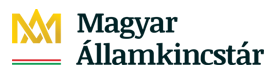 A Magyar Államkincstárban személyes megjelenés nélkül is lehet:új Kincstári Start-értékpapírszámlát nyitni, vagy meglévő Start-számla más számlavezetőtől történő áthelyezését kezdeményezni, értékpapír nyilvántartási-számlát nyitni, meglévő értékpapír nyilvántartási-számlához elektronikus szolgáltatást igényelni.Feltétel: ügyfélkapus hozzáférésTájékozódási lehetőség: www.allamkincstar.gov.hu oldalon.Elérhetősége: www.magyarorszag.hu oldalon a Pénzügy/Befektetések, megtakarítások, hitelek menüpont alatt.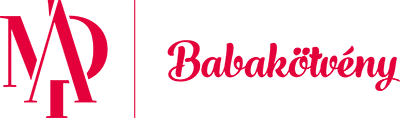 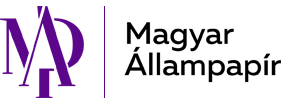 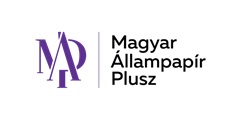 